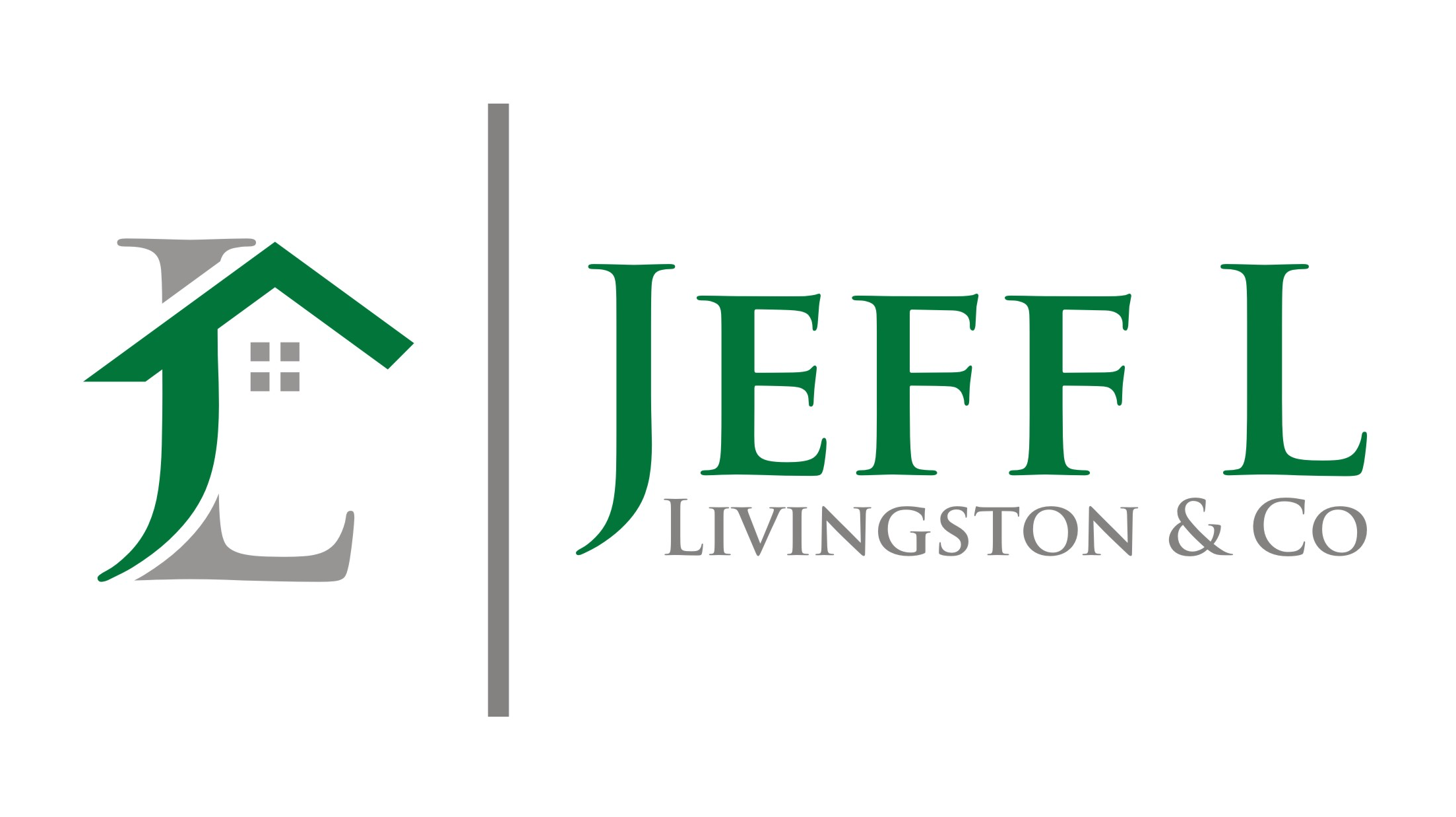 At Jeff L Livingston & Co, our expertise, industry leadership and the proven History of our Real Estate Development in our multiple locations have made us one of the sought after residential & commercial real estate developers in the U.S. with over $85 million in active/past projects. For nearly 22 years, we have been providing a full range of development and investment services to real estate occupiers and investors. As a merchant builder, we create value through site identification, by procuring optimal entitlements, and directing the design, construction, and leasing of assets positioned to meet the needs of the market or user. Our best-in-class properties include: Residential Building Specs and CustomsAffordable/Attainable Housing“BTR” Build to RentOffice/IndustrialRetailMixed useEntitlementJeff L Livingston & Co serves speculation/Investor/occupier/end user clients at every step of the process, from advising on alternative land or building options through the development or acquisition of facilities.  For investor clients, we create attractive risk-adjusted returns on development and acquisition projects, usually in joint venture or incentive fee-based deal structures to help maximize your financial success.I Look forward to our connections.. 